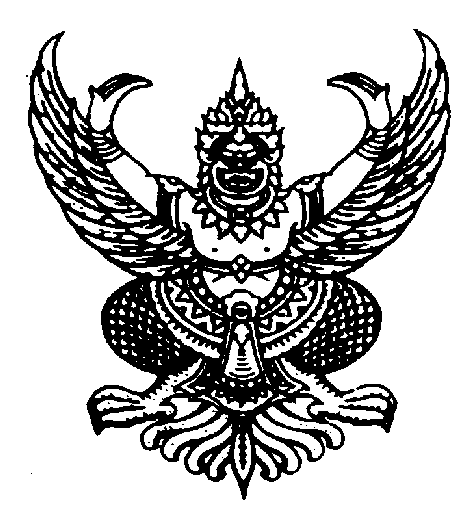 ประกาศองค์การบริหารส่วนตำบลมะเกลือเก่าเรื่อง  ประกวดราคาจ้างโครงการก่อสร้างระบบประปาผิวดินขนาดใหญ่ บ้านหนองม่วง ม. 5  ตำบลมะเกลือเก่า อำเภอสูงเนิน  จังหวัดนครราชสีมาด้วยวิธีการทางอิเล็กทรอนิกส์  ( e-Auction )---------------------------------------	ด้วยองค์การบริหารส่วนตำบลมะเกลือเก่ามีความประสงค์จะประกวดราคาจ้างเหมาโครงการก่อสร้างระบบประปาผิวดินขนาดใหญ่บ้านหนองม่วง หมู่ 5 ตำบลมะเกลือเก่า อำเภอสูงเนิน  จังหวัดนครราชสีมา  รายละเอียดตามปริมาณงานและแบบแปลนสำนักบริหารจัดการน้ำ กรมทรัพยากรน้ำราคากลางตั้งไว้    3,647,000.-  บาท  ( สามล้านหกแสนสี่หมื่นเจ็ดพันบาทถ้วน )ผู้มีสิทธิเสนอราคาจะต้องมีคุณสมบัติดังต่อไปนี้	1. ผู้เสนอราคาต้องเป็นผู้มีอาชีพรับจ้างงานที่ประกวดราคาจ้างด้วยวิธีทางอิเล็กทรอนิกส์ดังกล่าว	2. ไม่เป็นผู้ถูกแจ้งเวียนชื่อเป็นผู้ทิ้งงานของทางราชการ   รัฐวิสาหกิจ หรือหน่วยการบริหารราชการส่วนท้องถิ่น    ในขณะที่ยื่นซองเอกสารประกวดราคาจ้างด้วยวิธีการทางอิเล็กทรอนิกส์              3. ผู้เสนอราคาต้องไม่เป็นผู้มีผลประโยชน์ร่วมกันกับผู้เสนอราคารายอื่นที่เข้าเสนอราคาให้แก่องค์การบริหารส่วนตำบลมะเกลือเก่าและไม่เป็นผู้มีผลประโยชน์ร่วมกันระหว่างผู้เสนอราคากับผู้ให้บริการตลาดกลางอิเล็กทรอนิกส์  ณ  วันประกาศประกวดราคาจ้างซื้อหรือจ้างด้วยวิธีการทางอิเล็กทรอนิกส์ หรือเป็นผู้กระทำอันเป็นการขัดขวางการแข่งขันราคาอย่างเป็นธรรมในการประมูลด้วยระบบอิเล็กทรอนิกส์ครั้งนี้              4. ผู้เสนอราคาต้องไม่เป็นผู้ได้รับเอกสิทธิ์หรือความคุ้มกัน  ซึ่งอาจปฏิเสธไม่ยอมขึ้นศาลไทย เว้นแต่รัฐบาลของผู้เสนอราคาได้มีคำสั่งให้สละสิทธิ์ความคุ้มกันเช่นว่านั้น			              5.ผู้เสนอราคาต้องเป็นนิติบุคคลหรือบุคคลธรรมดา  มีผลงานก่อสร้างประเภทเดียวกันกับงานที่ประมูลจ้างด้วยระบบอิเล็กทรอนิกส์ในวงเงินไม่น้อยกว่า1,823,500.-บาท(หนึ่งล้านแปดแสนสองหมื่นสามพันห้าร้อยบาทถ้วน)  ซึ่งเป็นผลงานในสัญญาเดียว และเป็นผลงานที่เป็นคู่สัญญาโดยตรงกับส่วนราชการ หน่วยงานตามกฎหมายตามกฎหมายว่าด้วยระเบียบบริหารราชการส่วนท้องถิ่น  หรือหน่วยเอกชนที่องค์การบริหารส่วนตำบลมะเกลือเก่าเชื่อถือ	6. บุคคล  หรือนิติบุคคลที่จะเข้าเป็นคู่สัญญาต้องไม่อยู่ในฐานะเป็นผู้ไม่แสดงบัญชีรายรับ รายจ่ายหรือแสดงบัญชีรายรับรายจ่ายไม่ถูกต้องครบถ้วนในสาระสำคัญ	7. บุคคล  หรือนิติบุคคลที่จะเข้าเป็นคู่สัญญากับหน่วยงายของรัฐซึ่งได้ดำเนินการจัดซื้อจัดจ้างด้วยระบบอิเล็กทรอนิกส์ (e-Government  Procurement : e-GP )  ต้องลงทะเบียนในระบบอิเล็กทรอนิกส์ของกรมบัญชีกลางที่เว็บไซต์ศูนย์ข้อมูลจัดซื้อจัดจ้างภาครัฐ	8. คู่สัญญาต้องรับจ่ายเงินผ่านบัญชีเงินฝากธนาคาร เว้นแต่การรับจ่ายเงินแต่ละครั้งซึ่งมีมูลค่าไม่เกินสามหมื่นบาทคู่สัญญาอาจจ่ายเป็นเงินสดก็ได้-2 -		กำหนดยื่นเอกสารประมูลจ้างด้วยระบบอิเล็คทรอนิกส์ในวันที่ 20 เดือน เมษายน พ.ศ.2558 ระหว่างเวลา   10.00 – 11.00น.ณ.ศูนย์รวมข้อมูลข่าวสารการซื้อหรือการจ้างขององค์การบริหารส่วนตำบลระดับอำเภอ (ที่ว่าการอำเภอสูงเนิน) อำเภอสูงเนิน    จังหวัดนครราชสีมา   และประกาศรายชื่อผู้ที่สิทธิได้รับคัดเลือกให้เสนอราคา ในวันที่ 24  เดือน เมษายน  พ.ศ.  2558		กำหนดดูสถานที่ก่อสร้าง ให้ผู้ซื้อหรือผู้ขอรับแบบรายการ ไปดูสถานที่ก่อสร้างเอง โดยถือว่าผู้ซื้อหรือผู้ขอรับแบบรายการได้ทราบสถานที่  ตลอดจนอุปสรรค และปัญหาต่าง ๆ ดีแล้ว เมื่อมีอุปสรรคและปัญหาในเวลาทำงาน จะนำมาอ้างให้พ้นความผิดต่อองค์การบริหารส่วนตำบลมะเกลือเก่าไม่ได้	ผู้สนใจสามารถซื้อเอกสารประกวดราคาจ้างด้วยวิธีการทางอิเล็คทรอนิกส์ในราคาชุดละ   3,000.- บาท  ได้ที่กองคลัง งานพัสดุ ณ  ที่ทำการองค์การบริหารส่วนตำบลมะเกลือเก่า ระหว่างวันที่ 26เดือน  มีนาคม พ.ศ.  2558 ถึงวันที่  7 เดือน เมษายน  พ.ศ. 2558 ดูรายละเอียดได้ที่เว็บไซด์http://www.gprocurement.go.th  และwww.makaulkao.go.thหรือสอบถามทางโทรศัพท์  หมายเลข  0-4436–9928 ในวันและเวลาราชการประกาศ    ณ  วันที่   26  เดือน  มีนาคม พ.ศ.  2558				(นายเอกชัย   พรหมพันธ์ใจ)			   นายกองค์การบริหารส่วนตำบลมะเกลือเก่าประกาศองค์การบริหารส่วนตำบลมะเกลือเก่าเรื่อง  ประกวดราคาจ้างโครงการก่อสร้างระบบประปาผิวดินขนาดใหญ่ บ้านคำไฮ ม. 15  ตำบลมะเกลือเก่า อำเภอสูงเนิน  จังหวัดนครราชสีมาด้วยวิธีการทางอิเล็กทรอนิกส์  ( e-Auction )---------------------------------------	ด้วยองค์การบริหารส่วนตำบลมะเกลือเก่ามีความประสงค์จะประกวดราคาจ้างเหมาโครงการก่อสร้างระบบประปาผิวดินขนาดใหญ่บ้านคำไฮ ม. 15 ตำบลมะเกลือเก่า อำเภอสูงเนิน  จังหวัดนครราชสีมา  รายละเอียดตามปริมาณงานและแบบแปลนสำนักบริหารจัดการน้ำ กรมทรัพยากรน้ำราคากลางตั้งไว้    3,647,000.-  บาท  ( สามล้านหกแสนสี่หมื่นเจ็ดพันบาทถ้วน )ผู้มีสิทธิเสนอราคาจะต้องมีคุณสมบัติดังต่อไปนี้	1. ผู้เสนอราคาต้องเป็นผู้มีอาชีพรับจ้างงานที่ประกวดราคาจ้างด้วยวิธีทางอิเล็กทรอนิกส์ดังกล่าว	2. ไม่เป็นผู้ถูกแจ้งเวียนชื่อเป็นผู้ทิ้งงานของทางราชการ   รัฐวิสาหกิจ หรือหน่วยการบริหารราชการส่วนท้องถิ่น    ในขณะที่ยื่นซองเอกสารประกวดราคาจ้างด้วยวิธีการทางอิเล็กทรอนิกส์              3. ผู้เสนอราคาต้องไม่เป็นผู้มีผลประโยชน์ร่วมกันกับผู้เสนอราคารายอื่นที่เข้าเสนอราคาให้แก่องค์การบริหารส่วนตำบลมะเกลือเก่าและไม่เป็นผู้มีผลประโยชน์ร่วมกันระหว่างผู้เสนอราคากับผู้ให้บริการตลาดกลางอิเล็กทรอนิกส์  ณ  วันประกาศประกวดราคาจ้างซื้อหรือจ้างด้วยวิธีการทางอิเล็กทรอนิกส์ หรือเป็นผู้กระทำอันเป็นการขัดขวางการแข่งขันราคาอย่างเป็นธรรมในการประมูลด้วยระบบอิเล็กทรอนิกส์ครั้งนี้              4. ผู้เสนอราคาต้องไม่เป็นผู้ได้รับเอกสิทธิ์หรือความคุ้มกัน  ซึ่งอาจปฏิเสธไม่ยอมขึ้นศาลไทย เว้นแต่รัฐบาลของผู้เสนอราคาได้มีคำสั่งให้สละสิทธิ์ความคุ้มกันเช่นว่านั้น			              5.ผู้เสนอราคาต้องเป็นนิติบุคคลหรือบุคคลธรรมดา  มีผลงานก่อสร้างประเภทเดียวกันกับงานที่ประมูลจ้างด้วยระบบอิเล็กทรอนิกส์ในวงเงินไม่น้อยกว่า1,823,500.-บาท(หนึ่งล้านแปดแสนสองหมื่นสามพันห้าร้อยบาทถ้วน)  ซึ่งเป็นผลงานในสัญญาเดียว และเป็นผลงานที่เป็นคู่สัญญาโดยตรงกับส่วนราชการ หน่วยงานตามกฎหมายตามกฎหมายว่าด้วยระเบียบบริหารราชการส่วนท้องถิ่น  หรือหน่วยเอกชนที่องค์การบริหารส่วนตำบลมะเกลือเก่าเชื่อถือ	6. บุคคล  หรือนิติบุคคลที่จะเข้าเป็นคู่สัญญาต้องไม่อยู่ในฐานะเป็นผู้ไม่แสดงบัญชีรายรับ รายจ่ายหรือแสดงบัญชีรายรับรายจ่ายไม่ถูกต้องครบถ้วนในสาระสำคัญ	7. บุคคล  หรือนิติบุคคลที่จะเข้าเป็นคู่สัญญากับหน่วยงายของรัฐซึ่งได้ดำเนินการจัดซื้อจัดจ้างด้วยระบบอิเล็กทรอนิกส์ (e-Government  Procurement : e-GP )  ต้องลงทะเบียนในระบบอิเล็กทรอนิกส์ของกรมบัญชีกลางที่เว็บไซต์ศูนย์ข้อมูลจัดซื้อจัดจ้างภาครัฐ						-2-	8. คู่สัญญาต้องรับจ่ายเงินผ่านบัญชีเงินฝากธนาคาร เว้นแต่การรับจ่ายเงินแต่ละครั้งซึ่งมีมูลค่าไม่เกินสามหมื่นบาทคู่สัญญาอาจจ่ายเป็นเงินสดก็ได้		กำหนดยื่นเอกสารประมูลจ้างด้วยระบบอิเล็คทรอนิกส์ในวันที่ 20 เดือน เมษายน พ.ศ.2558 ระหว่างเวลา   10.00 – 11.00น.ณ.ศูนย์รวมข้อมูลข่าวสารการซื้อหรือการจ้างขององค์การบริหารส่วนตำบลระดับอำเภอ (ที่ว่าการอำเภอสูงเนิน) อำเภอสูงเนิน    จังหวัดนครราชสีมา   และประกาศรายชื่อผู้ที่สิทธิได้รับคัดเลือกให้เสนอราคา ในวันที่ 24  เดือน เมษายน  พ.ศ.  2558		กำหนดดูสถานที่ก่อสร้าง ให้ผู้ซื้อหรือผู้ขอรับแบบรายการ ไปดูสถานที่ก่อสร้างเอง โดยถือว่าผู้ซื้อหรือผู้ขอรับแบบรายการได้ทราบสถานที่  ตลอดจนอุปสรรค และปัญหาต่าง ๆ ดีแล้ว เมื่อมีอุปสรรคและปัญหาในเวลาทำงาน จะนำมาอ้างให้พ้นความผิดต่อองค์การบริหารส่วนตำบลมะเกลือเก่าไม่ได้	ผู้สนใจสามารถซื้อเอกสารประกวดราคาจ้างด้วยวิธีการทางอิเล็คทรอนิกส์ในราคาชุดละ   3,000.- บาท  ได้ที่กองคลัง งานพัสดุ ณ  ที่ทำการองค์การบริหารส่วนตำบลมะเกลือเก่า ระหว่างวันที่ 26เดือน  มีนาคม พ.ศ.  2558 ถึงวันที่  7 เดือน เมษายน  พ.ศ. 2558 ดูรายละเอียดได้ที่เว็บไซด์http://www.gprocurement.go.th  และwww.makaulkao.go.thหรือสอบถามทางโทรศัพท์  หมายเลข  0-4436–9928 ในวันและเวลาราชการประกาศ    ณ  วันที่   26  เดือน  มีนาคม พ.ศ.  2558				(นายเอกชัย   พรหมพันธ์ใจ)					   นายกองค์การบริหารส่วนตำบลมะเกลือเก่าประกาศองค์การบริหารส่วนตำบลมะเกลือเก่าเรื่อง  ประกวดราคาจ้างโครงการก่อสร้างระบบประปาผิวดินขนาดใหญ่ บ้านมะเกลือเก่าสามัคคี ม. 19 ตำบลมะเกลือเก่า อำเภอสูงเนิน  จังหวัดนครราชสีมาด้วยวิธีการทางอิเล็กทรอนิกส์  ( e-Auction )---------------------------------------	ด้วยองค์การบริหารส่วนตำบลมะเกลือเก่ามีความประสงค์จะประกวดราคาจ้างเหมาโครงการก่อสร้างระบบประปาผิวดินขนาดใหญ่บ้านมะเกลือเก่าสามัคคี  หมู่ 19 ตำบลมะเกลือเก่า อำเภอสูงเนิน  จังหวัดนครราชสีมา  รายละเอียดตามปริมาณงานและแบบแปลนสำนักบริหารจัดการน้ำ กรมทรัพยากรน้ำราคากลางตั้งไว้    3,647,000.-  บาท  ( สามล้านหกแสนสี่หมื่นเจ็ดพันบาทถ้วน )ผู้มีสิทธิเสนอราคาจะต้องมีคุณสมบัติดังต่อไปนี้	1. ผู้เสนอราคาต้องเป็นผู้มีอาชีพรับจ้างงานที่ประกวดราคาจ้างด้วยวิธีทางอิเล็กทรอนิกส์ดังกล่าว	2. ไม่เป็นผู้ถูกแจ้งเวียนชื่อเป็นผู้ทิ้งงานของทางราชการ   รัฐวิสาหกิจ หรือหน่วยการบริหารราชการส่วนท้องถิ่น    ในขณะที่ยื่นซองเอกสารประกวดราคาจ้างด้วยวิธีการทางอิเล็กทรอนิกส์              3. ผู้เสนอราคาต้องไม่เป็นผู้มีผลประโยชน์ร่วมกันกับผู้เสนอราคารายอื่นที่เข้าเสนอราคาให้แก่องค์การบริหารส่วนตำบลมะเกลือเก่าและไม่เป็นผู้มีผลประโยชน์ร่วมกันระหว่างผู้เสนอราคากับผู้ให้บริการตลาดกลางอิเล็กทรอนิกส์  ณ  วันประกาศประกวดราคาจ้างซื้อหรือจ้างด้วยวิธีการทางอิเล็กทรอนิกส์ หรือเป็นผู้กระทำอันเป็นการขัดขวางการแข่งขันราคาอย่างเป็นธรรมในการประมูลด้วยระบบอิเล็กทรอนิกส์ครั้งนี้              4. ผู้เสนอราคาต้องไม่เป็นผู้ได้รับเอกสิทธิ์หรือความคุ้มกัน  ซึ่งอาจปฏิเสธไม่ยอมขึ้นศาลไทย เว้นแต่รัฐบาลของผู้เสนอราคาได้มีคำสั่งให้สละสิทธิ์ความคุ้มกันเช่นว่านั้น			              5.ผู้เสนอราคาต้องเป็นนิติบุคคลหรือบุคคลธรรมดา  มีผลงานก่อสร้างประเภทเดียวกันกับงานที่ประมูลจ้างด้วยระบบอิเล็กทรอนิกส์ในวงเงินไม่น้อยกว่า1,823,500.-บาท(หนึ่งล้านแปดแสนสองหมื่นสามพันห้าร้อยบาทถ้วน)  ซึ่งเป็นผลงานในสัญญาเดียว และเป็นผลงานที่เป็นคู่สัญญาโดยตรงกับส่วนราชการ หน่วยงานตามกฎหมายตามกฎหมายว่าด้วยระเบียบบริหารราชการส่วนท้องถิ่น  หรือหน่วยเอกชนที่องค์การบริหารส่วนตำบลมะเกลือเก่าเชื่อถือ	6. บุคคล  หรือนิติบุคคลที่จะเข้าเป็นคู่สัญญาต้องไม่อยู่ในฐานะเป็นผู้ไม่แสดงบัญชีรายรับ รายจ่ายหรือแสดงบัญชีรายรับรายจ่ายไม่ถูกต้องครบถ้วนในสาระสำคัญ	7. บุคคล  หรือนิติบุคคลที่จะเข้าเป็นคู่สัญญากับหน่วยงายของรัฐซึ่งได้ดำเนินการจัดซื้อจัดจ้างด้วยระบบอิเล็กทรอนิกส์ (e-Government  Procurement : e-GP )  ต้องลงทะเบียนในระบบอิเล็กทรอนิกส์ของกรมบัญชีกลางที่เว็บไซต์ศูนย์ข้อมูลจัดซื้อจัดจ้างภาครัฐ	8. คู่สัญญาต้องรับจ่ายเงินผ่านบัญชีเงินฝากธนาคาร เว้นแต่การรับจ่ายเงินแต่ละครั้งซึ่งมีมูลค่าไม่เกินสามหมื่นบาทคู่สัญญาอาจจ่ายเป็นเงินสดก็ได้-2 -		กำหนดยื่นเอกสารประมูลจ้างด้วยระบบอิเล็คทรอนิกส์ในวันที่ 20 เดือน เมษายน พ.ศ.2558 ระหว่างเวลา   10.00 – 11.00น.ณ.ศูนย์รวมข้อมูลข่าวสารการซื้อหรือการจ้างขององค์การบริหารส่วนตำบลระดับอำเภอ (ที่ว่าการอำเภอสูงเนิน) อำเภอสูงเนิน    จังหวัดนครราชสีมา   และประกาศรายชื่อผู้ที่สิทธิได้รับคัดเลือกให้เสนอราคา ในวันที่ 24  เดือน เมษายน  พ.ศ.  2558		กำหนดดูสถานที่ก่อสร้าง ให้ผู้ซื้อหรือผู้ขอรับแบบรายการ ไปดูสถานที่ก่อสร้างเอง โดยถือว่าผู้ซื้อหรือผู้ขอรับแบบรายการได้ทราบสถานที่  ตลอดจนอุปสรรค และปัญหาต่าง ๆ ดีแล้ว เมื่อมีอุปสรรคและปัญหาในเวลาทำงาน จะนำมาอ้างให้พ้นความผิดต่อองค์การบริหารส่วนตำบลมะเกลือเก่าไม่ได้	ผู้สนใจสามารถซื้อเอกสารประกวดราคาจ้างด้วยวิธีการทางอิเล็คทรอนิกส์ในราคาชุดละ   3,000.- บาท  ได้ที่กองคลัง งานพัสดุ ณ  ที่ทำการองค์การบริหารส่วนตำบลมะเกลือเก่า ระหว่างวันที่ 26เดือน  มีนาคม พ.ศ.  2558 ถึงวันที่  7 เดือน เมษายน  พ.ศ. 2558 ดูรายละเอียดได้ที่เว็บไซด์http://www.gprocurement.go.th  และwww.makaulkao.go.thหรือสอบถามทางโทรศัพท์  หมายเลข  0-4436–9928 ในวันและเวลาราชการประกาศ    ณ  วันที่   26  เดือน  มีนาคม พ.ศ.  2558				(นายเอกชัย   พรหมพันธ์ใจ)			   นายกองค์การบริหารส่วนตำบลมะเกลือเก่าประกาศองค์การบริหารส่วนตำบลมะเกลือเก่าเรื่อง  ประกวดราคาจ้างโครงการก่อสร้างระบบประปาแบบบาดาลขนาดใหญ่ บ้านหนองไม้ตาย ม. 4 ตำบลมะเกลือเก่า อำเภอสูงเนิน  จังหวัดนครราชสีมาด้วยวิธีการทางอิเล็กทรอนิกส์  ( e-Auction )---------------------------------------	ด้วยองค์การบริหารส่วนตำบลมะเกลือเก่ามีความประสงค์จะประกวดราคาจ้างเหมาโครงการก่อสร้างระบบประปาผิวดินขนาดใหญ่บ้านมะเกลือเก่าสามัคคี  หมู่ 19 ตำบลมะเกลือเก่า อำเภอสูงเนิน  จังหวัดนครราชสีมา  รายละเอียดตามปริมาณงานและแบบแปลนสำนักบริหารจัดการน้ำ กรมทรัพยากรน้ำราคากลางตั้งไว้    2,771,000.-  บาท  ( สองล้านเจ็ดแสนเจ็ดหมื่นหนึ่งพันบาทถ้วน )ผู้มีสิทธิเสนอราคาจะต้องมีคุณสมบัติดังต่อไปนี้	1. ผู้เสนอราคาต้องเป็นผู้มีอาชีพรับจ้างงานที่ประกวดราคาจ้างด้วยวิธีทางอิเล็กทรอนิกส์ดังกล่าว	2. ไม่เป็นผู้ถูกแจ้งเวียนชื่อเป็นผู้ทิ้งงานของทางราชการ   รัฐวิสาหกิจ หรือหน่วยการบริหารราชการส่วนท้องถิ่น    ในขณะที่ยื่นซองเอกสารประกวดราคาจ้างด้วยวิธีการทางอิเล็กทรอนิกส์              3. ผู้เสนอราคาต้องไม่เป็นผู้มีผลประโยชน์ร่วมกันกับผู้เสนอราคารายอื่นที่เข้าเสนอราคาให้แก่องค์การบริหารส่วนตำบลมะเกลือเก่าและไม่เป็นผู้มีผลประโยชน์ร่วมกันระหว่างผู้เสนอราคากับผู้ให้บริการตลาดกลางอิเล็กทรอนิกส์  ณ  วันประกาศประกวดราคาจ้างซื้อหรือจ้างด้วยวิธีการทางอิเล็กทรอนิกส์ หรือเป็นผู้กระทำอันเป็นการขัดขวางการแข่งขันราคาอย่างเป็นธรรมในการประมูลด้วยระบบอิเล็กทรอนิกส์ครั้งนี้              4. ผู้เสนอราคาต้องไม่เป็นผู้ได้รับเอกสิทธิ์หรือความคุ้มกัน  ซึ่งอาจปฏิเสธไม่ยอมขึ้นศาลไทย เว้นแต่รัฐบาลของผู้เสนอราคาได้มีคำสั่งให้สละสิทธิ์ความคุ้มกันเช่นว่านั้น			              5.ผู้เสนอราคาต้องเป็นนิติบุคคลหรือบุคคลธรรมดา  มีผลงานก่อสร้างประเภทเดียวกันกับงานที่ประมูลจ้างด้วยระบบอิเล็กทรอนิกส์ในวงเงินไม่น้อยกว่า1,385,500.-บาท(หนึ่งล้านสามแสนแปดหมื่นห้าพันห้าร้อยบาทถ้วน)  ซึ่งเป็นผลงานในสัญญาเดียว และเป็นผลงานที่เป็นคู่สัญญาโดยตรงกับส่วนราชการ หน่วยงานตามกฎหมายตามกฎหมายว่าด้วยระเบียบบริหารราชการส่วนท้องถิ่น  หรือหน่วยเอกชนที่องค์การบริหารส่วนตำบลมะเกลือเก่าเชื่อถือ	6. บุคคล  หรือนิติบุคคลที่จะเข้าเป็นคู่สัญญาต้องไม่อยู่ในฐานะเป็นผู้ไม่แสดงบัญชีรายรับ รายจ่ายหรือแสดงบัญชีรายรับรายจ่ายไม่ถูกต้องครบถ้วนในสาระสำคัญ	7. บุคคล  หรือนิติบุคคลที่จะเข้าเป็นคู่สัญญากับหน่วยงายของรัฐซึ่งได้ดำเนินการจัดซื้อจัดจ้างด้วยระบบอิเล็กทรอนิกส์ (e-Government  Procurement : e-GP )  ต้องลงทะเบียนในระบบอิเล็กทรอนิกส์ของกรมบัญชีกลางที่เว็บไซต์ศูนย์ข้อมูลจัดซื้อจัดจ้างภาครัฐ	8. คู่สัญญาต้องรับจ่ายเงินผ่านบัญชีเงินฝากธนาคาร เว้นแต่การรับจ่ายเงินแต่ละครั้งซึ่งมีมูลค่าไม่เกินสามหมื่นบาทคู่สัญญาอาจจ่ายเป็นเงินสดก็ได้-2 -		กำหนดยื่นเอกสารประมูลจ้างด้วยระบบอิเล็คทรอนิกส์ในวันที่ 20 เดือน เมษายน พ.ศ.2558 ระหว่างเวลา   10.00 – 11.00น.ณ.ศูนย์รวมข้อมูลข่าวสารการซื้อหรือการจ้างขององค์การบริหารส่วนตำบลระดับอำเภอ (ที่ว่าการอำเภอสูงเนิน) อำเภอสูงเนิน    จังหวัดนครราชสีมา   และประกาศรายชื่อผู้ที่สิทธิได้รับคัดเลือกให้เสนอราคา ในวันที่ 24  เดือน เมษายน  พ.ศ.  2558		กำหนดดูสถานที่ก่อสร้าง ให้ผู้ซื้อหรือผู้ขอรับแบบรายการ ไปดูสถานที่ก่อสร้างเอง โดยถือว่าผู้ซื้อหรือผู้ขอรับแบบรายการได้ทราบสถานที่  ตลอดจนอุปสรรค และปัญหาต่าง ๆ ดีแล้ว เมื่อมีอุปสรรคและปัญหาในเวลาทำงาน จะนำมาอ้างให้พ้นความผิดต่อองค์การบริหารส่วนตำบลมะเกลือเก่าไม่ได้	ผู้สนใจสามารถซื้อเอกสารประกวดราคาจ้างด้วยวิธีการทางอิเล็คทรอนิกส์ในราคาชุดละ   2,500.- บาท  ได้ที่กองคลัง งานพัสดุ ณ  ที่ทำการองค์การบริหารส่วนตำบลมะเกลือเก่า ระหว่างวันที่ 26เดือน  มีนาคม พ.ศ.  2558 ถึงวันที่  7 เดือน เมษายน  พ.ศ. 2558 ดูรายละเอียดได้ที่เว็บไซด์http://www.gprocurement.go.th  และwww.makaulkao.go.thหรือสอบถามทางโทรศัพท์  หมายเลข  0-4436–9928 ในวันและเวลาราชการประกาศ    ณ  วันที่   26  เดือน  มีนาคม พ.ศ.  2558				(นายเอกชัย   พรหมพันธ์ใจ)			   นายกองค์การบริหารส่วนตำบลมะเกลือเก่า